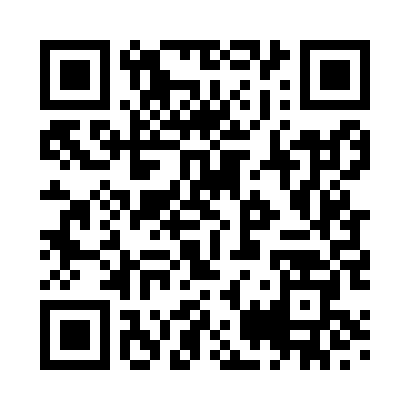 Prayer times for East Bridgford, Nottinghamshire, UKWed 1 May 2024 - Fri 31 May 2024High Latitude Method: Angle Based RulePrayer Calculation Method: Islamic Society of North AmericaAsar Calculation Method: HanafiPrayer times provided by https://www.salahtimes.comDateDayFajrSunriseDhuhrAsrMaghribIsha1Wed3:265:301:016:108:3310:372Thu3:235:281:016:118:3410:403Fri3:195:261:016:128:3610:444Sat3:165:241:016:138:3810:475Sun3:135:221:006:148:4010:506Mon3:115:201:006:158:4110:517Tue3:105:191:006:168:4310:528Wed3:095:171:006:178:4510:539Thu3:085:151:006:188:4610:5310Fri3:075:131:006:198:4810:5411Sat3:065:121:006:208:5010:5512Sun3:055:101:006:218:5110:5613Mon3:045:081:006:228:5310:5714Tue3:045:071:006:238:5510:5815Wed3:035:051:006:248:5610:5816Thu3:025:031:006:258:5810:5917Fri3:015:021:006:268:5911:0018Sat3:015:001:006:279:0111:0119Sun3:004:591:006:289:0211:0220Mon2:594:581:006:289:0411:0221Tue2:594:561:006:299:0511:0322Wed2:584:551:016:309:0711:0423Thu2:574:541:016:319:0811:0524Fri2:574:521:016:329:1011:0525Sat2:564:511:016:339:1111:0626Sun2:564:501:016:339:1211:0727Mon2:554:491:016:349:1411:0828Tue2:554:481:016:359:1511:0829Wed2:544:471:016:369:1611:0930Thu2:544:461:016:369:1811:1031Fri2:534:451:026:379:1911:10